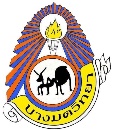 โครงการสอน (Course Syllabus)ภาคเรียนที่ 1 ปีการศึกษา 25621. รายวิชา  	การค้นคว้าเพื่อสร้างองค์ความรู้  	    รหัสวิชา     I20201     จำนวน     1.0     หน่วยกิต2. คำอธิบายรายวิชา	ศึกษา วิเคราะห์ ฝึกทักษะตั้งประเด็นปัญหา /ตั้งคำถามเกี่ยวกับสถานการณ์ปัจจุบันและสังคมโลก ตั้งสมมติฐานและให้เหตุผลที่สนับสนุนหรือโต้แย้งประเด็นความรู้ โดยใช้ความรู้จากศาสตร์สาขาต่างๆ และมีทฤษฎีรองรับ ออกแบบวางแผน รวบรวมข้อมูล ค้นคว้าแสวงหาความรู้เกี่ยวกับสมมติฐานที่ตั้งไว้จากแหล่งเรียนรู้ทั้งปฐมภูมิและทุติยภูมิ และสารสนเทศ อย่างมีประสิทธิภาพ และพิจารณาความน่าเชื่อถือของแหล่งเรียนรู้อย่างมีวิจารณญาณเพื่อให้ได้ข้อมูลที่ครบถ้วนสมบูรณ์ วิเคราะห์ข้อมูลโดยใช้วิธีการที่เหมาะสม สังเคราะห์สรุปองค์ความรู้และร่วมกัน         มีกระบวนการกลุ่มในการการวิพากษ์ แลกเปลี่ยนความคิดเห็นโดยใช้ความรู้จากสาขาวิชาต่างๆ เสนอแนวคิด วิธีการแก้ปัญหาอย่างเป็นระบบ ด้วยกระบวนการคิด กระบวนการแก้ปัญหา กระบวนการปฏิบัติ เพื่อให้เกิดทักษะใน         การค้นคว้าแสวงหาความรู้ สังเคราะห์สรุป อภิปรายผลเปรียบเทียบเชื่อมโยงความรู้ ความเป็นมาของศาสตร์ เข้าใจหลักการและวิธีคิดในสิ่งที่ศึกษา เห็นประโยชน์และคุณค่าของการศึกษาค้นคว้าด้วยตนเอง3. ตัวชี้วัด/ผลการเรียนรู้1. ตั้งประเด็นปัญหา โดยเลือกประเด็นที่สนใจ เริ่มจากตนเอง ชุมชน ท้องถิ่น ประเทศ2. ตั้งสมมติฐานจากประเด็นที่ตนเองสนใจ3. ออกแบบ วางแผน ใช้กระบวนการรวบรวมข้อมูลอย่างมีประสิทธิภาพ4. ศึกษา ค้นคว้า แสวงหาความรู้เกี่ยวกับประเด็นที่เลือก จากแหล่งเรียนรู้ที่หลากหลาย5. ตรวจสอบความน่าเชื่อถือของแหล่งที่มาของข้อมูล6. วิเคราะห์ข้อค้นพบด้วยสถิติที่เหมาะสม7. สังเคราะห์สรุปองค์ความรู้ด้วยกระบวนการกลุ่ม8. เสนอแนวคิด การแก้ปัญหาอย่างเป็นระบบด้วยองค์ความรู้จากการค้นพบ9. เห็นประโยชน์และคุณค่าของการศึกษาค้นคว้าด้วยตนเองรวม     9     ตัวชี้วัด/ผลการเรียนรู้4. อัตราส่วนคะแนนระหว่างเรียน : ปลายภาคเรียน	     60     :     40     .ลงชื่อ.....................................................ครูผู้สอน		ลงชื่อ.....................................................ครูผู้สอน          (นายศันสนะ  เก่งการุณกิจ)                                          (นางสาววิไล  เกิดโมลี)ลงชื่อ.....................................................ครูผู้สอน		ลงชื่อ.....................................................ครูผู้สอน           (นายวุฒิชัย  ศรีประไหม)                                           (นางสาวสุพัฒตรา  รัตนะ)ลงชื่อ.....................................................			       (นางสาวจินดามณี  โพธิ์แมนกุล)							 หัวหน้ากลุ่มสาระการเรียนรู้วิทยาศาสตร์ลงชื่อ.....................................................			       (นางสาวพิมพ์ฐินันท์  ดิลกสุนทร)                                                                      ปฏิบัติหน้าที่รองผู้อำนวยการกลุ่มบริหารวิชาการลงชื่อ.....................................................			       (นางมนัสดากาณฑ์ รักษ์พงศ์สถิต)						ผู้อำนวยการโรงเรียนบางมดวิทยา “สีสุกหวาดจวนอุปถัมภ์”โครงการสอน (Course Syllabus)ภาคเรียนที่ 1 ปีการศึกษา 25621. รายวิชา  				  	    รหัสวิชา     		     จำนวน               หน่วยกิต2. คำอธิบายรายวิชา3. ตัวชี้วัด/ผลการเรียนรู้กรณีที่สอนรายวิชาพื้นฐาน  ให้ระบุตัวชี้วัด พร้อมคำอธิบาย							 ( ว 1.2 ม.1/1 สังเกตและอธิบายรูปร่าง  ลักษณะของเซลล์ของสิ่งมีชีวิตเซลล์เดียวและเซลล์ของสิ่งมีชีวิตหลายเซลล์   ว 1.2 ม.1/2 สังเกตและเปรียบเทียบส่วนประกอบสำคัญของเซลล์พืชและเซลล์สัตว์ )				กรณีที่สอนรายวิชาเพิ่มเติม ให้ระบุผลการเรียนรู้ พร้อมคำอธิบาย						(1. ตั้งประเด็นปัญหา โดยเลือกประเด็นที่สนใจ เริ่มจากตนเอง ชุมชน ท้องถิ่น ประเทศ )			รวม            ตัวชี้วัด/ผลการเรียนรู้4. อัตราส่วนคะแนนระหว่างเรียน : ปลายภาคเรียน	     60     :     40     .ลงชื่อ.....................................................ครูผู้สอน      							        (...............................................)                                   ลงชื่อ.....................................................			        (...............................................)						 	หัวหน้ากลุ่มสาระการเรียนรู้..................................ลงชื่อ.....................................................			       (นางสาวพิมพ์ฐินันท์  ดิลกสุนทร)                                                                      ปฏิบัติหน้าที่รองผู้อำนวยการกลุ่มบริหารวิชาการลงชื่อ.....................................................			       (นางมนัสดากาณฑ์ รักษ์พงศ์สถิต)						ผู้อำนวยการโรงเรียนบางมดวิทยา “สีสุกหวาดจวนอุปถัมภ์”คะแนนระหว่างเรียน(60 คะแนน)คะแนนระหว่างเรียน(60 คะแนน)สอบกลางภาคเรียน / สอบปลายภาคเรียน (40 คะแนน)สอบกลางภาคเรียน / สอบปลายภาคเรียน (40 คะแนน)ภาระงาน / ชิ้นงาน / การวัดประเมินผลน้ำหนักคะแนนตัวชี้วัด / ผลการเรียนรู้ตัวชี้วัด / ผลการเรียนรู้คะแนนก่อนกลางภาค30 คะแนนคะแนนสอบกลางภาค20 คะแนน1. ใบงานการตั้งประเด็นปัญหา คำถาม และตั้งสมมติฐาน (งานเดี่ยว)101. ตั้งประเด็นปัญหา โดยเลือกประเด็นที่สนใจ เริ่มจากตนเอง ชุมชน ท้องถิ่น ประเทศ2. ตั้งสมมติฐานจากประเด็นที่ตนเองสนใจ3. ออกแบบ วางแผน ใช้กระบวนการรวบรวมข้อมูลอย่างมีประสิทธิภาพ4. ศึกษา ค้นคว้า แสวงหาความรู้เกี่ยวกับประเด็นที่เลือก จากแหล่งเรียนรู้ที่หลากหลาย5. ตรวจสอบความน่าเชื่อถือของแหล่งที่มาของข้อมูล1. ตั้งประเด็นปัญหา โดยเลือกประเด็นที่สนใจ เริ่มจากตนเอง ชุมชน ท้องถิ่น ประเทศ2. ตั้งสมมติฐานจากประเด็นที่ตนเองสนใจ3. ออกแบบ วางแผน ใช้กระบวนการรวบรวมข้อมูลอย่างมีประสิทธิภาพ4. ศึกษา ค้นคว้า แสวงหาความรู้เกี่ยวกับประเด็นที่เลือก จากแหล่งเรียนรู้ที่หลากหลาย5. ตรวจสอบความน่าเชื่อถือของแหล่งที่มาของข้อมูล2. แบบสังเกตกระบวนการรวบรวมข้อมูล(งานเดี่ยว)51. ตั้งประเด็นปัญหา โดยเลือกประเด็นที่สนใจ เริ่มจากตนเอง ชุมชน ท้องถิ่น ประเทศ2. ตั้งสมมติฐานจากประเด็นที่ตนเองสนใจ3. ออกแบบ วางแผน ใช้กระบวนการรวบรวมข้อมูลอย่างมีประสิทธิภาพ4. ศึกษา ค้นคว้า แสวงหาความรู้เกี่ยวกับประเด็นที่เลือก จากแหล่งเรียนรู้ที่หลากหลาย5. ตรวจสอบความน่าเชื่อถือของแหล่งที่มาของข้อมูล1. ตั้งประเด็นปัญหา โดยเลือกประเด็นที่สนใจ เริ่มจากตนเอง ชุมชน ท้องถิ่น ประเทศ2. ตั้งสมมติฐานจากประเด็นที่ตนเองสนใจ3. ออกแบบ วางแผน ใช้กระบวนการรวบรวมข้อมูลอย่างมีประสิทธิภาพ4. ศึกษา ค้นคว้า แสวงหาความรู้เกี่ยวกับประเด็นที่เลือก จากแหล่งเรียนรู้ที่หลากหลาย5. ตรวจสอบความน่าเชื่อถือของแหล่งที่มาของข้อมูล3. รายงานการศึกษาค้นคว้าข้อมูลจากแหล่งเรียนรู้ (งานกลุ่ม)151. ตั้งประเด็นปัญหา โดยเลือกประเด็นที่สนใจ เริ่มจากตนเอง ชุมชน ท้องถิ่น ประเทศ2. ตั้งสมมติฐานจากประเด็นที่ตนเองสนใจ3. ออกแบบ วางแผน ใช้กระบวนการรวบรวมข้อมูลอย่างมีประสิทธิภาพ4. ศึกษา ค้นคว้า แสวงหาความรู้เกี่ยวกับประเด็นที่เลือก จากแหล่งเรียนรู้ที่หลากหลาย5. ตรวจสอบความน่าเชื่อถือของแหล่งที่มาของข้อมูล1. ตั้งประเด็นปัญหา โดยเลือกประเด็นที่สนใจ เริ่มจากตนเอง ชุมชน ท้องถิ่น ประเทศ2. ตั้งสมมติฐานจากประเด็นที่ตนเองสนใจ3. ออกแบบ วางแผน ใช้กระบวนการรวบรวมข้อมูลอย่างมีประสิทธิภาพ4. ศึกษา ค้นคว้า แสวงหาความรู้เกี่ยวกับประเด็นที่เลือก จากแหล่งเรียนรู้ที่หลากหลาย5. ตรวจสอบความน่าเชื่อถือของแหล่งที่มาของข้อมูลคะแนนก่อนปลายภาค30 คะแนนคะแนนสอบปลายภาค20 คะแนน1. แบบสังเกตกระบวนการทำงานกลุ่ม (งานกลุ่ม)106. วิเคราะห์ข้อค้นพบด้วยสถิติที่เหมาะสม7. สังเคราะห์สรุปองค์ความรู้ด้วยกระบวนการกลุ่ม8. เสนอแนวคิด การแก้ปัญหาอย่างเป็นระบบด้วยองค์ความรู้จากการค้นพบ9. เห็นประโยชน์และคุณค่าของการศึกษาค้นคว้าด้วยตนเอง6. วิเคราะห์ข้อค้นพบด้วยสถิติที่เหมาะสม7. สังเคราะห์สรุปองค์ความรู้ด้วยกระบวนการกลุ่ม8. เสนอแนวคิด การแก้ปัญหาอย่างเป็นระบบด้วยองค์ความรู้จากการค้นพบ9. เห็นประโยชน์และคุณค่าของการศึกษาค้นคว้าด้วยตนเอง2. แบบฝึกการวิเคราะห์ข้อมูลโดยใช้สถิติที่เหมาะสม (งานเดี่ยว)106. วิเคราะห์ข้อค้นพบด้วยสถิติที่เหมาะสม7. สังเคราะห์สรุปองค์ความรู้ด้วยกระบวนการกลุ่ม8. เสนอแนวคิด การแก้ปัญหาอย่างเป็นระบบด้วยองค์ความรู้จากการค้นพบ9. เห็นประโยชน์และคุณค่าของการศึกษาค้นคว้าด้วยตนเอง6. วิเคราะห์ข้อค้นพบด้วยสถิติที่เหมาะสม7. สังเคราะห์สรุปองค์ความรู้ด้วยกระบวนการกลุ่ม8. เสนอแนวคิด การแก้ปัญหาอย่างเป็นระบบด้วยองค์ความรู้จากการค้นพบ9. เห็นประโยชน์และคุณค่าของการศึกษาค้นคว้าด้วยตนเอง3. รายงานการสรุปองค์ความรู้จากการศึกษาค้นคว้าข้อมูล (งานกลุ่ม)106. วิเคราะห์ข้อค้นพบด้วยสถิติที่เหมาะสม7. สังเคราะห์สรุปองค์ความรู้ด้วยกระบวนการกลุ่ม8. เสนอแนวคิด การแก้ปัญหาอย่างเป็นระบบด้วยองค์ความรู้จากการค้นพบ9. เห็นประโยชน์และคุณค่าของการศึกษาค้นคว้าด้วยตนเอง6. วิเคราะห์ข้อค้นพบด้วยสถิติที่เหมาะสม7. สังเคราะห์สรุปองค์ความรู้ด้วยกระบวนการกลุ่ม8. เสนอแนวคิด การแก้ปัญหาอย่างเป็นระบบด้วยองค์ความรู้จากการค้นพบ9. เห็นประโยชน์และคุณค่าของการศึกษาค้นคว้าด้วยตนเองคะแนนระหว่างเรียน(60 คะแนน)คะแนนระหว่างเรียน(60 คะแนน)สอบกลางภาคเรียน / สอบปลายภาคเรียน (40 คะแนน)สอบกลางภาคเรียน / สอบปลายภาคเรียน (40 คะแนน)ภาระงาน / ชิ้นงาน / การวัดประเมินผลน้ำหนักคะแนนตัวชี้วัด / ผลการเรียนรู้ตัวชี้วัด / ผลการเรียนรู้คะแนนก่อนกลางภาค30 คะแนนคะแนนสอบกลางภาค20 คะแนน(ต้องระบุว่า เป็นงานเดี่ยว / งานกลุ่ม)คะแนนก่อนปลายภาค30 คะแนนคะแนนสอบปลายภาค20 คะแนน